ACTIONS & REUNIONS ADOS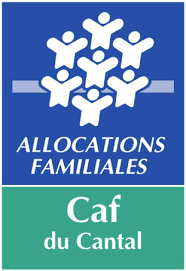 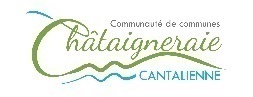 	3èmetrimestre 2022ALSH Roannes-LafeuilladeVACANCES D’ETEDu lundi 11 au Vendredi 16 Juillet : Séjour dans les Gorges du VerdonBaignade, vélo, canoë…Rdv Départ lundi 7h, retour 20h le vendredi.(21 places max, sur inscription, tarif Séjour B, prévoir pique-nique du premier jour)Mardi 19 juillet : Journée randonnée en Montagne8h30-18h(16 places max, sur inscription, tarif sortie journée A, prévoir le pique-nique)Mardi 26 juillet : Karting et baignade à Rénac 9h – 18hJournée de rassemblement avec les jeunes de St Mamet et Maurs(16 places max, pour les plus de 13ans, sur inscription, tarif sortie journée B, prévoir le pique-nique et maillot de bain)Mardi 2 aout : Journée au Pal6h – 23h(16 place max, sur inscription, tarif sortie B + 6€ , prévoir le pique-nique)Jeudi 11 Aout : Rando aquatique dans les Gorges de Sumène Artense8h-18h(16 places max, sur inscriptions, tarif sortie B, prévoir pique-nique et maillot de bain)Pour toute information / inscription : Laure au centre de loisirs ou Mélanie sur les réseaux